Teilüberarbeitung der Prüfungsrichtlinien für Kohlrübevon einem Sachverständigen aus den Niederlanden erstelltes DokumentHaftungsausschluss: dieses Dokument gibt nicht die Grundsätze oder eine Anleitung der UPOV wieder

Dieses Dokument wurde mit Hilfe einer maschinellen Übersetzung erstellt, und die Genauigkeit kann nicht garantiert werden. Daher ist der Text in der Originalsprache die einzige authentische Version.	Zweck dieses Dokuments ist es, einen Vorschlag für eine Teilüberarbeitung der Prüfungsrichtlinien für Kohlrübe (Dokument TG/89/6 Rev.) vorzulegen.	Auf ihrer siebenundfünfzigsten Tagung prüfte die Technische Arbeitsgruppe für Gemüsearten (TWV) einen Vorschlag für eine Teilüberarbeitung der Prüfungsrichtlinien für Kohlrübe (Brassica napus L. var. napobrassica (L.) Rchb.) auf Grundlage der Dokumente TG/89/6 Rev. und TWV/57/16 “Partial revision of the Test Guidelines for Swede, Rutabaga”, und schlug folgende Änderungen vor (vergleiche Dokument TWV/57/26 „Report“, Absatz 74):Überarbeitung von Merkmal 25 “Blüte: Erzeugung von Pollen”Hinzufügung des CMS-Markers zu Erläuterung zu 25 “Blüte: Erzeugung von Pollen”	Die vorgeschlagenen Änderungen werden nachstehend angebeben. Die vorgeschlagenen Änderungen werden in der Anlage mit Hervorhebung durch Unterstreichen (Einfügungen) und Durchstreichen (Streichungen) angegeben.Vorgeschlagene Überarbeitung von Merkmal 25 “Blüte: Erzeugung von Pollen”Vorgeschlagene Hinzufügung des CMS-Markers zu Erläuterung zu 25 “Blüte: Erzeugung von Pollen”Ad. 23: Blüte: Erzeugung von PollenMittels Feldanbau und/oder DNS-Marker-Test zu prüfen.Im Falle eines Feldanbaus ist die Beobachtungsmethode VS. Im Falle eines DNS-Marker-Tests ist die Beobachtungsmethode MS.Feldanbau:Die Prüfung sollte an vollständig geöffneten Blüten erfolgen; Antippen oder Schütteln des Blütenstiels setzt Pollen frei, der, wenn vorhanden, auf dunkel gefärbtem Papier oder Karton erfasst werden kann. Das Fehlen der Pollenerzeugung ist ein Hinweis auf männliche Sterilität. Das Vorhandensein der Pollenerzeugung ist ein Hinweis auf männliche Fertilität.DNS-Marker-TestIst der CMS-Marker vorhanden, wird erwartet, dass die Sorte männlich sterile Blüten hat (Pollenerzeugung fehlend). Ist der CMS-Marker nicht vorhanden, wird erwartet, dass die Sorte männlich fertile Blüten hat (Pollenproduktion vorhanden).Falls das Ergebnis des DNA-Marker-Tests die Angaben im Technischen Fragebogen nicht bestätigt, sollte ein Feldanbau durchgeführt werden, um zu erfassen, ob die Sorte basierend auf einem anderen Mechanismus männlich sterile (Pollenerzeugung: fehlend) oder männlich fertile Blüten (Pollenerzeugung: vorhanden) aufweist.[Anlage folgt]VORGESCHLAGENEN ÄNDERUNGEN MIT HERVORHEBUNG(nur auf Englisch)Proposed revision of characteristic 23 “Flower: production of pollen”Proposed addition of CMS explanation to Ad. 23 “Flower: production of pollen”Ad. 23: Flower: production of pollenTo be tested in a field trial and/or in a DNA marker test.In the case of a field trial, the type of observation is VS. In the case of a DNA marker test, the type of observation is MS.Field trial:Examination should be made on fully opened flowers; tapping or shaking the flowering stem will release pollen, which, if present, can be observed on dark colored paper or card. The absence of pollen production is an indication of male sterility. The presence of pollen production is an indication of male fertility.DNA marker test If the CMS marker is present, the variety is expected to have male sterile flowers (production of pollen absent). In cases where the CMS marker is not present, the variety is expected to have male fertile flowers (production of pollen present).In case the DNA marker test result does not confirm the declaration in the TQ, a field trial should be performed to observe whether the variety has male sterile (production of pollen: absent) or male fertile flowers (production of pollen: present) due to another mechanism.[Ende der Anlage und des Dokuments]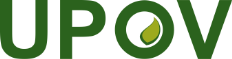 GInternationaler Verband zum Schutz von PflanzenzüchtungenTechnischer AusschussNeunundfünfzigste TagungGenf, 23. und 24. Oktober 2023TC/59/23Original:  englischDatum:  30. August 2023Stage1)
Stade1)
Stadium1)
Estado1)
English
français
deutsch
españolExample Varieties
Exemples
Beispielssorten
Variedades ejemplo
Note/
Nota23.
(*)
(+)410-470
VS/
MSFlower: production of pollenFleur : production de pollenBlüte: Erzeugung von PollenFlor: producción de polenabsentabsentefehlendausenteTweed1presentprésentevorhandenpresenteMagres9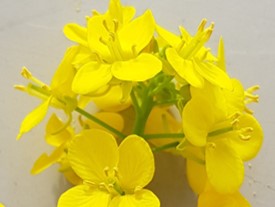 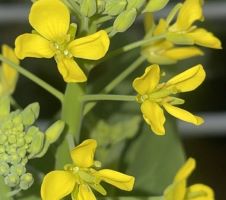 männlich fertil (Pollen vorhanden)männlich steril (Pollen fehlend)Stage1)
Stade1)
Stadium1)
Estado1)
English
français
deutsch
españolExample Varieties
Exemples
Beispielssorten
Variedades ejemplo
Note/
Nota23.
(*)
(+)410-470
VS/
MSFlower: production of pollenFleur : production de pollenBlüte: Erzeugung von PollenFlor: producción de polenabsentabsentefehlendausenteTweed1presentprésentevorhandenpresenteMagres9male fertile (pollen present)male sterile (pollen absent)